TOPLOTNA ČRPALKApovzroči, da gre toplota s hladnejšega telesa na toplejše telo(pri tem moramo dovesti delo)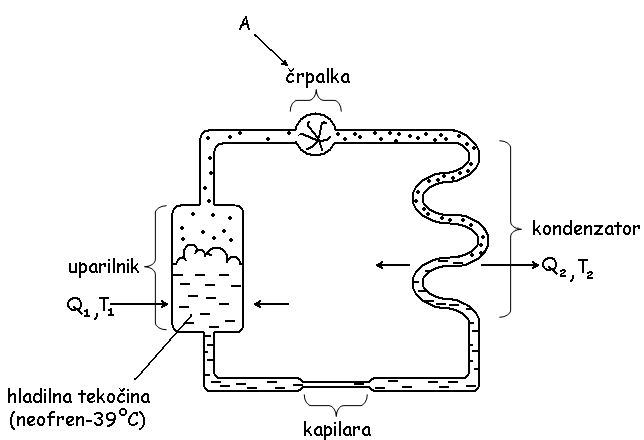 Izkoristek toplotne črpalke:hladilna naprava:ogrevalna naprava: